Wałcz, dnia 14 czerwca 2024 r.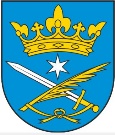 GMINA MIEJSKA WAŁCZnr sprawy: IRP.271.13.2024Pytania do postępowaniaZgodnie z art. 284, w zw. a art. 286 ustawy z dnia 11 września 2019 r. (Dz. U. 2023 poz. 1605 ze zm.), Zamawiający przekazuje pytania od wykonawcy, które wpłynęły w toczącym się postępowaniu pn.: Remont boiska wielofunkcyjnego przy SP Nr 1, remont bieżni prostej i bieżni do skoku w dal przy SP nr 2 oraz remont boiska wielofunkcyjnego, remont bieżni prostej i do skoku w dal w SP Nr 5 w Wałczu, wraz z odpowiedzią:Pytanie 1W związku z odpowiedziami zamawiającego :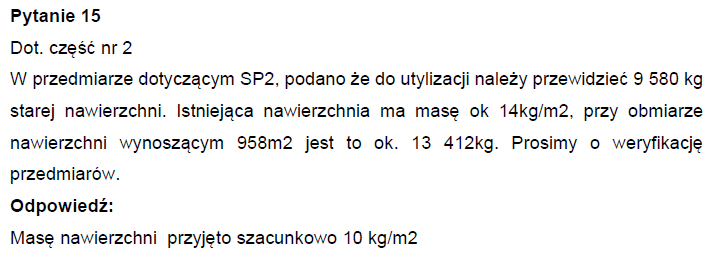 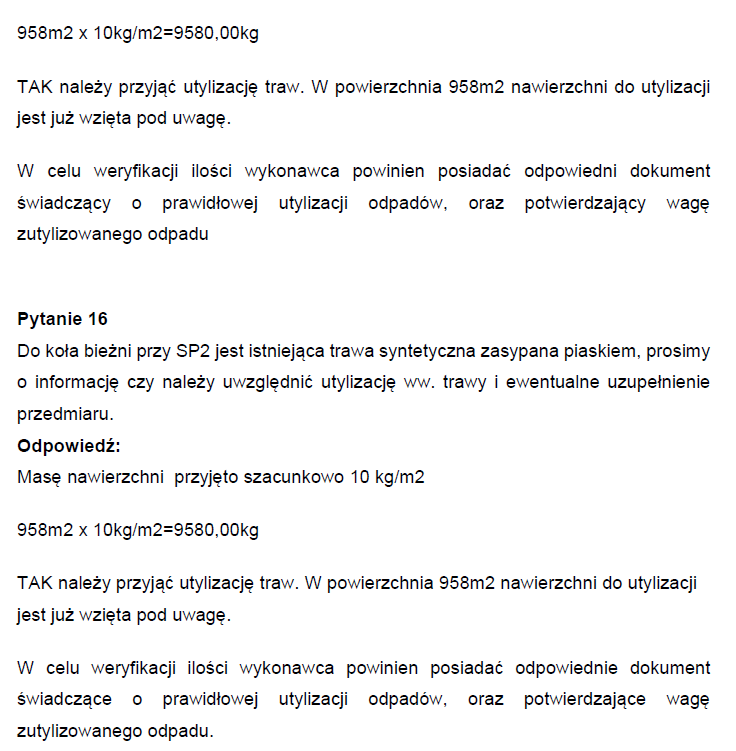 oraz przyjętym wynagrodzeniem kosztorysowym, proszę o jednoznaczne określenie powierzchni nawierzchni poliuretanowej oraz nawierzchni z trawy syntetycznej do rozbiórki. Proszę również o podanie informacji niezbędnych do obliczenia kosztu demontażu, wywozu i w szczególności utylizacji nawierzchni z trawy sztucznej, która liczona jest od ciężaru:- czy pod trawą sztuczną jest podkład elastyczny? Jeśli jest to proszę podać jego specyfikację (materiał, grubość, ciężar na 1 m2)- długość włókien trawy sztucznej (jako nowej) ponad podkład w mm?- rodzaj i ilość wypełnienia tj. piasek ile kg na 1 m2, granulat ile kg na 1 m2?Odpowiedź:- powierzchnia trawy 44 m2,- pod trawą nie występuje podkład elastyczny,- długość włókien około 8 mm,- piasek do 5 kg/m2.Pytanie 2Umowa przewiduje rozliczenie kosztorysowe, w związku z czym przedmiar musi być wiążący, natomiast Zamawiający odpowiedział: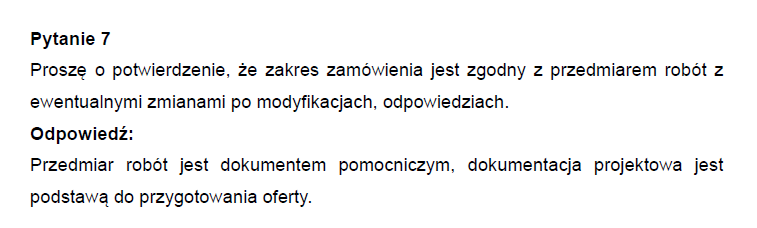 W związku z ewidentnym błędem proszę o umieszczenie na stronie postępowania przedmiaru, który jest zgodny z zakresem robót z uwzględnieniem zmian po modyfikacjach, odpowiedziach, na podstawie którego wykonawca będzie mógł przygotować kosztorys.Odpowiedź:Zamawiający zmienił zapisy § 9 projektowanych postanowień umów z wynagrodzenia kosztorysowego na ryczałtowy.Pytanie 3Prosimy o podanie receptury mieszanek betonowych oraz asfaltowych do wykonania podbudów.Odpowiedź:Receptury są własnością otaczarki i betoniarni, projektant może podać klasę betonu należy wykonać:- beton W8 F150 C30/37,- asfaltobeton AC11S 50/70./Zamawiający/